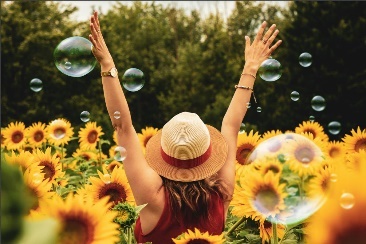 Remets de la vie dans ta vie,Trouve ton Ikigaï !Atelier en ligne en directFormulaire d’inscription Nom & prénom : 	Adresse complète : Email :       Tél. : Session choisie : 		Avril – Mai : Lundis de 18h à 20h : 26/04 & 3,10,17,24, 31/05	Mai – Juin : Mercredis de 19h30 à 21h30 : 12,19,26/05 & 2,9,16/06Comment/via quel canal avez-vous pris connaissance de ce cours ? Participation (cochez votre choix) :  250 € 220€ : Je profite de la réduction « Early Birds » : Je confirme mon inscription et effectue le paiement complet au moins 1 mois avant la date du 1er atelier. Demandeur d’emploi : 180€Votre inscription ne sera définitive qu’à la réception d’un acompte de 60 Euro.  Le solde est à payer par virement maximum 5 jours avant le premier atelier.Paiement : 	au compte Lifenergy – Nathalie GERARD - Sint Jansstraat 26 – 3080 TervurenIBAN : BE51 3770 5875 5462 – BIC : BBRUBEBB (ING)
Communication : votre nom + prénom + date du 1er atelierOrganisation : en ligne en direct, via Zoom Conditions d’annulation : Merci de m’avertir le plus vite possible par mail si vous souhaitez annuler votre participation.Jusqu’à 10 jours avant le début des ateliers je vous rembourse votre inscription diminuée de 15€ de frais administratif à moins d’un transfert de l’inscription vers une session suivante. En cas d’annulation moins de 10 jours avant le cours aucun remboursement ne sera fait à moins que quelqu’un d’autre ne participe à votre place. Si l’animatrice est responsable de l’annulation du cours alors le montant intégral sera remboursé sans aucun frais.Organisation : Nathalie Gerard - Lifenergy+32 (0)478/22.37.47 - Email : nathalie.lifenergy@gmail.com - www.lifenergy.be